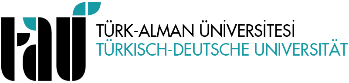 T.C.TÜRK - ALMAN ÜNİVERSİTESİSOSYAL BİLİMLER ENSTİTÜSÜYÜKSEK LİSANS TEZ SAVUNMA SINAVI TUTANAĞI FORMU(MASTER'S THESIS DEFENSE EXAM REPORT FORM)T.C.TÜRK - ALMAN ÜNİVERSİTESİSOSYAL BİLİMLER ENSTİTÜSÜYÜKSEK LİSANS TEZ SAVUNMA SINAVI TUTANAĞI FORMU(MASTER'S THESIS DEFENSE EXAM REPORT FORM)Öğrencinin (Student’s),Öğrencinin (Student’s),Öğrencinin (Student’s),Öğrencinin (Student’s),Öğrenci No (Student No)Öğrenci No (Student No)Adı ve Soyadı (Name Surname)Adı ve Soyadı (Name Surname)Anabilim Dalı (Department)Anabilim Dalı (Department)Programı (Program Name)Programı (Program Name)Öğretim Yılı ve Yarıyılı (Academic Year and Semester)Öğretim Yılı ve Yarıyılı (Academic Year and Semester)Tez Başlığı (Thesis Title)Tez Başlığı (Thesis Title)Danışmanı (Advisor)Danışmanı (Advisor)SOSYAL BİLİMLER ENSTİTÜSÜ MÜDÜRLÜĞÜNE(TO THE DIRECTORATE OF THE INSTITUTE OF SOCIAL SCIENCES)Yukarıda bilgileri belirtilen Yüksek Lisans öğrencisinin tez savunma sınavı, ………… tarihinde, online olarak, saat ……da başladı ve saat ……..’da tamamlandı. (The thesis defense exam of the above-mentioned Master's student held online on ………… and started at …… and completed at …… .) Öğrencinin tez çalışması hakkında jüri üyeleri tarafından OYBİRLİĞİ / OYÇOKLUĞU ile aşağıdaki karar verildi.The following decision was made by the jury members UNANİMOUSLY/ BY MAJORITY OF VOTES SOSYAL BİLİMLER ENSTİTÜSÜ MÜDÜRLÜĞÜNE(TO THE DIRECTORATE OF THE INSTITUTE OF SOCIAL SCIENCES)Yukarıda bilgileri belirtilen Yüksek Lisans öğrencisinin tez savunma sınavı, ………… tarihinde, online olarak, saat ……da başladı ve saat ……..’da tamamlandı. (The thesis defense exam of the above-mentioned Master's student held online on ………… and started at …… and completed at …… .) Öğrencinin tez çalışması hakkında jüri üyeleri tarafından OYBİRLİĞİ / OYÇOKLUĞU ile aşağıdaki karar verildi.The following decision was made by the jury members UNANİMOUSLY/ BY MAJORITY OF VOTES SOSYAL BİLİMLER ENSTİTÜSÜ MÜDÜRLÜĞÜNE(TO THE DIRECTORATE OF THE INSTITUTE OF SOCIAL SCIENCES)Yukarıda bilgileri belirtilen Yüksek Lisans öğrencisinin tez savunma sınavı, ………… tarihinde, online olarak, saat ……da başladı ve saat ……..’da tamamlandı. (The thesis defense exam of the above-mentioned Master's student held online on ………… and started at …… and completed at …… .) Öğrencinin tez çalışması hakkında jüri üyeleri tarafından OYBİRLİĞİ / OYÇOKLUĞU ile aşağıdaki karar verildi.The following decision was made by the jury members UNANİMOUSLY/ BY MAJORITY OF VOTES SOSYAL BİLİMLER ENSTİTÜSÜ MÜDÜRLÜĞÜNE(TO THE DIRECTORATE OF THE INSTITUTE OF SOCIAL SCIENCES)Yukarıda bilgileri belirtilen Yüksek Lisans öğrencisinin tez savunma sınavı, ………… tarihinde, online olarak, saat ……da başladı ve saat ……..’da tamamlandı. (The thesis defense exam of the above-mentioned Master's student held online on ………… and started at …… and completed at …… .) Öğrencinin tez çalışması hakkında jüri üyeleri tarafından OYBİRLİĞİ / OYÇOKLUĞU ile aşağıdaki karar verildi.The following decision was made by the jury members UNANİMOUSLY/ BY MAJORITY OF VOTES SOSYAL BİLİMLER ENSTİTÜSÜ MÜDÜRLÜĞÜNE(TO THE DIRECTORATE OF THE INSTITUTE OF SOCIAL SCIENCES)Yukarıda bilgileri belirtilen Yüksek Lisans öğrencisinin tez savunma sınavı, ………… tarihinde, online olarak, saat ……da başladı ve saat ……..’da tamamlandı. (The thesis defense exam of the above-mentioned Master's student held online on ………… and started at …… and completed at …… .) Öğrencinin tez çalışması hakkında jüri üyeleri tarafından OYBİRLİĞİ / OYÇOKLUĞU ile aşağıdaki karar verildi.The following decision was made by the jury members UNANİMOUSLY/ BY MAJORITY OF VOTES SOSYAL BİLİMLER ENSTİTÜSÜ MÜDÜRLÜĞÜNE(TO THE DIRECTORATE OF THE INSTITUTE OF SOCIAL SCIENCES)Yukarıda bilgileri belirtilen Yüksek Lisans öğrencisinin tez savunma sınavı, ………… tarihinde, online olarak, saat ……da başladı ve saat ……..’da tamamlandı. (The thesis defense exam of the above-mentioned Master's student held online on ………… and started at …… and completed at …… .) Öğrencinin tez çalışması hakkında jüri üyeleri tarafından OYBİRLİĞİ / OYÇOKLUĞU ile aşağıdaki karar verildi.The following decision was made by the jury members UNANİMOUSLY/ BY MAJORITY OF VOTES SOSYAL BİLİMLER ENSTİTÜSÜ MÜDÜRLÜĞÜNE(TO THE DIRECTORATE OF THE INSTITUTE OF SOCIAL SCIENCES)Yukarıda bilgileri belirtilen Yüksek Lisans öğrencisinin tez savunma sınavı, ………… tarihinde, online olarak, saat ……da başladı ve saat ……..’da tamamlandı. (The thesis defense exam of the above-mentioned Master's student held online on ………… and started at …… and completed at …… .) Öğrencinin tez çalışması hakkında jüri üyeleri tarafından OYBİRLİĞİ / OYÇOKLUĞU ile aşağıdaki karar verildi.The following decision was made by the jury members UNANİMOUSLY/ BY MAJORITY OF VOTES SOSYAL BİLİMLER ENSTİTÜSÜ MÜDÜRLÜĞÜNE(TO THE DIRECTORATE OF THE INSTITUTE OF SOCIAL SCIENCES)Yukarıda bilgileri belirtilen Yüksek Lisans öğrencisinin tez savunma sınavı, ………… tarihinde, online olarak, saat ……da başladı ve saat ……..’da tamamlandı. (The thesis defense exam of the above-mentioned Master's student held online on ………… and started at …… and completed at …… .) Öğrencinin tez çalışması hakkında jüri üyeleri tarafından OYBİRLİĞİ / OYÇOKLUĞU ile aşağıdaki karar verildi.The following decision was made by the jury members UNANİMOUSLY/ BY MAJORITY OF VOTES SOSYAL BİLİMLER ENSTİTÜSÜ MÜDÜRLÜĞÜNE(TO THE DIRECTORATE OF THE INSTITUTE OF SOCIAL SCIENCES)Yukarıda bilgileri belirtilen Yüksek Lisans öğrencisinin tez savunma sınavı, ………… tarihinde, online olarak, saat ……da başladı ve saat ……..’da tamamlandı. (The thesis defense exam of the above-mentioned Master's student held online on ………… and started at …… and completed at …… .) Öğrencinin tez çalışması hakkında jüri üyeleri tarafından OYBİRLİĞİ / OYÇOKLUĞU ile aşağıdaki karar verildi.The following decision was made by the jury members UNANİMOUSLY/ BY MAJORITY OF VOTES SOSYAL BİLİMLER ENSTİTÜSÜ MÜDÜRLÜĞÜNE(TO THE DIRECTORATE OF THE INSTITUTE OF SOCIAL SCIENCES)Yukarıda bilgileri belirtilen Yüksek Lisans öğrencisinin tez savunma sınavı, ………… tarihinde, online olarak, saat ……da başladı ve saat ……..’da tamamlandı. (The thesis defense exam of the above-mentioned Master's student held online on ………… and started at …… and completed at …… .) Öğrencinin tez çalışması hakkında jüri üyeleri tarafından OYBİRLİĞİ / OYÇOKLUĞU ile aşağıdaki karar verildi.The following decision was made by the jury members UNANİMOUSLY/ BY MAJORITY OF VOTES Kabul(Pass)Kabul(Pass)Ret(Fail)Düzeltme(Revision)Düzeltme(Revision)İmza (Signature)İmza (Signature)İmza (Signature)İmza (Signature)İmza (Signature)Jüri Başkanı (Head of Jury)Jüri Başkanı (Head of Jury)Jüri Başkanı (Head of Jury)Jüri Üyesi (Jury MemberJüri Üyesi (Jury MemberJüri Üyesi (Jury Memberİmza (Signature)İmza (Signature)İmza (Signature)İmza (Signature)İmza (Signature)İmza (Signature)İmza (Signature)İmza (Signature)İmza (Signature)İmza (Signature)İmza (Signature)Jüri Üyesi (Jury Member)Jüri Üyesi (Jury Member)Jüri Üyesi (Jury Member)          Jüri Üyesi (Jury Member)          Jüri Üyesi (Jury Member)          Jüri Üyesi (Jury Member)          Jüri Üyesi (Jury Member)          Jüri Üyesi (Jury Member)          Jüri Üyesi (Jury Member)          Jüri Üyesi (Jury Member)          Jüri Üyesi (Jury Member)TAU LİSANSÜSTÜ EĞİTİM-ÖĞRETİM YÖNETMELİĞİ (TDU GRADUATE EDUCATION REGULATION)TAU LİSANSÜSTÜ EĞİTİM-ÖĞRETİM YÖNETMELİĞİ (TDU GRADUATE EDUCATION REGULATION)TAU LİSANSÜSTÜ EĞİTİM-ÖĞRETİM YÖNETMELİĞİ (TDU GRADUATE EDUCATION REGULATION)MADDE 40 – (1) Yüksek lisans tez jürisi, tezin kendilerine teslim tarihinden itibaren en erken yedi en geç otuz gün içinde toplanarak öğrenciyi tez savunma sınavına alır.( Master's thesis jury, convened  from the date of submission of the thesis at the earliest seventh and latest thirtieth days for the student thesis defense exam.)(2) Jüri üyeleri, aralarından birini başkan seçer. Tez savunma sınavı, tez çalışmasının sunulması ve bunu izleyen soru-cevap bölümünden oluşur. İlgili enstitü yönetim kurulunun aksi yönde gerekçeli bir kararı bulunmadıkça sınav izleyicilere açıktır ve en az 45, en çok 90 dakikadır. (The jury members elect one of them as the president. The thesis defense exam consists of the presentation of the thesis and the following question and answer section. Unless there is a reasoned decision to the contrary by the related institute board of directors, the exam is open to the audience and is at least 45 and maximum 90 minutes.)(4) Tez savunma sınavının tamamlanmasından sonra jüri, izleyicilere kapalı olarak tez hakkında oybirliği ya da salt çoğunlukla kabul, ret veya düzeltme kararı verir. Bu karar, jüri üyelerinin bireysel tez değerlendirme raporlarıyla birlikte ilgili jüri başkanı tarafından tez sınavını izleyen üç iş günü içinde enstitüye tutanakla bildirilir. (After the completion of the thesis defense examination, the jury decides that the thesis is pass,fail or revison by an unanimous vote or absolute majority, closed to the audience. This decision, along with the individual thesis evaluation reports of the jury members, is reported to the institute within three working days following the thesis exam by the head of the relevant jury.)MADDE 40 – (1) Yüksek lisans tez jürisi, tezin kendilerine teslim tarihinden itibaren en erken yedi en geç otuz gün içinde toplanarak öğrenciyi tez savunma sınavına alır.( Master's thesis jury, convened  from the date of submission of the thesis at the earliest seventh and latest thirtieth days for the student thesis defense exam.)(2) Jüri üyeleri, aralarından birini başkan seçer. Tez savunma sınavı, tez çalışmasının sunulması ve bunu izleyen soru-cevap bölümünden oluşur. İlgili enstitü yönetim kurulunun aksi yönde gerekçeli bir kararı bulunmadıkça sınav izleyicilere açıktır ve en az 45, en çok 90 dakikadır. (The jury members elect one of them as the president. The thesis defense exam consists of the presentation of the thesis and the following question and answer section. Unless there is a reasoned decision to the contrary by the related institute board of directors, the exam is open to the audience and is at least 45 and maximum 90 minutes.)(4) Tez savunma sınavının tamamlanmasından sonra jüri, izleyicilere kapalı olarak tez hakkında oybirliği ya da salt çoğunlukla kabul, ret veya düzeltme kararı verir. Bu karar, jüri üyelerinin bireysel tez değerlendirme raporlarıyla birlikte ilgili jüri başkanı tarafından tez sınavını izleyen üç iş günü içinde enstitüye tutanakla bildirilir. (After the completion of the thesis defense examination, the jury decides that the thesis is pass,fail or revison by an unanimous vote or absolute majority, closed to the audience. This decision, along with the individual thesis evaluation reports of the jury members, is reported to the institute within three working days following the thesis exam by the head of the relevant jury.)MADDE 40 – (1) Yüksek lisans tez jürisi, tezin kendilerine teslim tarihinden itibaren en erken yedi en geç otuz gün içinde toplanarak öğrenciyi tez savunma sınavına alır.( Master's thesis jury, convened  from the date of submission of the thesis at the earliest seventh and latest thirtieth days for the student thesis defense exam.)(2) Jüri üyeleri, aralarından birini başkan seçer. Tez savunma sınavı, tez çalışmasının sunulması ve bunu izleyen soru-cevap bölümünden oluşur. İlgili enstitü yönetim kurulunun aksi yönde gerekçeli bir kararı bulunmadıkça sınav izleyicilere açıktır ve en az 45, en çok 90 dakikadır. (The jury members elect one of them as the president. The thesis defense exam consists of the presentation of the thesis and the following question and answer section. Unless there is a reasoned decision to the contrary by the related institute board of directors, the exam is open to the audience and is at least 45 and maximum 90 minutes.)(4) Tez savunma sınavının tamamlanmasından sonra jüri, izleyicilere kapalı olarak tez hakkında oybirliği ya da salt çoğunlukla kabul, ret veya düzeltme kararı verir. Bu karar, jüri üyelerinin bireysel tez değerlendirme raporlarıyla birlikte ilgili jüri başkanı tarafından tez sınavını izleyen üç iş günü içinde enstitüye tutanakla bildirilir. (After the completion of the thesis defense examination, the jury decides that the thesis is pass,fail or revison by an unanimous vote or absolute majority, closed to the audience. This decision, along with the individual thesis evaluation reports of the jury members, is reported to the institute within three working days following the thesis exam by the head of the relevant jury.)Enstitü Yönetim Kurulu Kararı (Institute Board Decision)Tarih:  …../…../20Karar No: